Publicado en Madrid el 24/04/2024 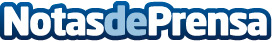 PANGEA y Marcos Chicot organizan un viaje de autor por la Grecia ClásicaLa agencia de viajes más grande del mundo y el renombrado escritor de novelas históricas, Marcos Chicot, se unen para ofrecer un exclusivo viaje de autor por la antigua Grecia, sumergiendo a los participantes en un mundo de historia y literatura. Salida el 9 de octubre con una duración de 5 días, explorando los escenarios de las obras de Chicot y los lugares más emblemáticos de la Grecia ClásicaDatos de contacto:Carlos Peinado BarreroPANGEA The Travel Store+34 676 606 332Nota de prensa publicada en: https://www.notasdeprensa.es/pangea-y-marcos-chicot-organizan-un-viaje-de_1 Categorias: Viaje Historia Literatura Madrid Turismo http://www.notasdeprensa.es